 Università 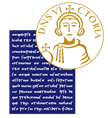 degli Studi del SannioTraccia109/11/2021Domanda 1Il candidato descriva le caratteristiche generali di un ambiente di sviluppo, ad esempio Eclipse, per applicazioni web.Domanda 2Il candidato descriva sinteticamente le caratteristiche dei servizi SaaS, PaaS e IaaS.Domanda 3 Il candidato spieghi cosa è una chiave primaria (primary key), con le sue proprietà e facendo un esempio.Domanda 4 Si considerino le seguenti tabelle:ANAGRAFICAMANSIONIIl candidato scriva una query in SQL che restituisce il nome ed il cognome degli analisti. Si consideri che MANSIONI.ID e ANAGRAFICA.ID sono collegati da un vincolo di chiave esterna.Domanda 5Il candidato descriva sinteticamente quali atti è obbligata a pubblicare l’Università nel proprio sito web istituzionale e citi la normativa di riferimento.Domanda 6Il candidato descriva sinteticamente come profilare l’accesso ai sistemi informatici in maniera differenziata e minimale, per garantire le funzioni incluse nelle mansioni assegnate ad un dipendente, in particolare, e/o a gruppi di dipendenti.IDNomeCognome1GiovannaBianchi2PietroRossi3IdaVerdiIDMansione1Sviluppatore2Analista3Analista